LOW BACK PAINCCFP Key Features:In a patient with undefined acute low-back pain (LBP):Rule out serious causes (e.g., cauda equina syndrome, pyelonephritis, ruptured abdominal aortic aneurysm, cancer) through appropriate history and physical examination.Make a positive diagnosis of musculoskeletal pain (not a diagnosis of exclusion) through an appropriate history and physical examination.In a patient with confirmed mechanical low back pain:Do not over-investigate in the acute phase.Advise the patient:that symptoms can evolve, and ensure adequate follow-up care.that the prognosis is positive (i.e., the overwhelming majority of cases will get better).In a patient with mechanical low back pain, whether it is acute or chronic, give appropriate analgesia and titrate it to the patient’s pain.Advise the patient with mechanical low back pain to return if new or progressive neurologic symptoms develop.In all patients with mechanical low back pain, discuss exercises and posture strategies to prevent recurrences.Differential Diagnosis of Acute Low Back PainTable 1 – HistoryCharacterize the pain (OPQRST)
Ask about Red Flags to identify potentially serious problems requiring immediate diagnostic testing.B – Bowel/bladder dysfunctionA – Anaesthesia (Saddle)C – Constitutional symptoms (wt loss, fevers, chills, nt sweats, ↓energy)K – Chronic disease, including history of malignancy, osteroporosis, P – ParasthesiasA – Age > 50I – IV drug use, Immunosuppression (e.g. corticosteroid use)N – Neuro deficit, night-time pain or pain worse/unrelieved when lying downPatients that should be seen on an urgent basis are the following:Those with features of Cauda Equina Syndrome: loss of bladder/bowel control, widespread progressive neurological symptoms or signs in lower limbs (leg weakness or gait abnormalities), saddle area anesthesia or lax anal sphincterFever (38 C or 100.4 F that persists longer than 48 hours)Severe unrelenting pain at rest or at nightAsk about Yellow Flags to identify potential barriers to resuming or increasing activity (i.e. risk factors for chronicity).Fear of movement/ re-injury  avoidance behaviourPain catastrophizing (misinterpreting any pain as a sign of underlying catastrophic cause)Pain beliefs (including increased bodily awareness and pain “hypervigilence”)DepressionPatients with yellow flags require constant reassurance and counseling by their family physician, especially within 4-6 weeks of onset, before the back pain becomes chronic. Consider the following Risk Factors for developing back pain: Smoking, obesity, age, female gender, strenuous work / sedentary work / psychologically strenuous, low education, job dissatisfaction and psychiatric problems.Physical ExaminationInspection – posture, gait, scoliosis, kyphosis, pain behaviourBack examinationPalpation – Tenderness of bone / soft tissueROM and painful arcMobility (test by having patient, sit, lie down and stand up)Neurological examSensory:L3 – Medial kneeL4 – Medial ankleL5 – Middle foot / web space big toeS1 – Lateral foot / posterior calfMotor:L3 – Extend knee		L4 – dorsiflex ankle		L5 – extend big toe		S1 – plantar flex ankle		ReflexesL4 – Knee jerkS1 – Ankle jerkStraight leg raise – For radiculopathy (impingement of nerve root)Positive if Sciatica reproduced b/w 10-60 degCrossed straight leg – lift other leg and pain is reproduced in affected legSeated straight leg – seated position, extend leg to 90 deg  painPedal pulses+/- Hepatosplenomegaly, lymphadenopathy, DREWaddell’s Signs – Non-organic signs indicating the presence of a functional component of back pain.Superficial, non-anatomic tendernessPain with simulated testing (e.g. axial loading or pelvic rotation)Inconsistent response with distraction (e.g. straight leg raises while the patient is sitting)Nonorganic regional disturbances (e.g. non-dermatomal sensory loss)OverreactionInvestigationsCBC, ESR/CRP, PSA, alkaline phosphatase, calcium, particularly to evaluate for infection and malignancyImaging is usually unnecessary in first 4-6 weeks as demonstrated by two large retrospective studies, unless one of the following indications is present.Indications for radiographs in patients with acute low back pain:History of significant traumaNeurologic deficitsSystemic symptomsTemperature greater than 38°C (100.4°F) Unexplained weight lossMedical history of cancer, corticosteroid use, drug or alcohol abuseAnkylosing spondylitis suspectedIf there is minimal improvement in pain and function by 4-6 weeks, consider spine x-ray. CT scan or MRI imaging may be subsequently necessary, however, they have been found to demonstrate abnormalities in “normal” asymptomatic” people which may not correlate with clinical symptoms.Consider bone scan if normal radiographs but high suspicion of osteomyelitis, bony neoplasm or occult fracture.Consider needle electromyography and nerve conduction studies to differentiate peripheral neuropathy from radiculopathy and myopathy.ManagementNON-PHARMACOLOGICActivityExercise – Aerobic activity (e.g. walking, biking, swimming) that minimally stress the back, with gradual increase in daily recommended levels. Core muscle strengthening exercises (e.g. oblique abdominal and spinal extensor muscles) should be included in the physical therapy exercise regimen.Activity restriction to avoid the painful arcs of motion. Caution with activities such as long distance driving, heavy lifting, sitting for prolonged periods, repetitive twisting and reaching.The current recommendation is 2 to 3 days of bedrest in the supine position for patients with acute radiculopathy, as sitting increases intradiscal pressures and can worsen herniation and pain. Bedrest has not been shown to be beneficial and may be harmful in other causes of back pain.Physical therapy modalities – Superficial heat or cold packs, massage therapy and ultrasound (deep heat) are useful for symptom relief in the acute phase and there use should be limited to the first 2-4 weeks after the injury.No convincing evidence has been demonstrated for lumbar traction, transcutaneous electrical stimulation (TENS) or corsets.PHARMACOLOGICAnalgesics in the acute phase should be used on a time-contingent basis (e.g. QID) rather than a pain-contingent basis.NSAIDS are the mainstay of treatment. A 2-4 week course is recommended. If there is a history of peptic ulcer disease, H2-antagonist or Misoprostol should be prescribed for gastrointestinal prophylaxis.Ibuprofen 600 mg QID, orNaproxen 500 mg BID, orDiclofenac 50mg BIDAcetaminophen and/or Acetaminophen with codeine can be added as an adjuvant (<4000mg per day).Muscle relaxants (Cyclobenzaprine, Methocarbamol, Baclofen) are no more effective than NSAIDS.Short-term course of narcotics can be used in the acute phase, if necessary.Tramadol 50-100 mg QIDTylenol #3 1-2 tabs q4h PRNDilaudid (hydromorphone) 2-4mg q4h PRNOxycodone (Oxycontin) 2.5-5 mg q6h PRNOxymorphone – 5-10 mg  q6h PRNMorphineChronic pain, consider Gabapentin or PregabalinCorticosteroid injectionsSURGICALIndications for immediate surgical consultation – suspected cauda equine lesion, worsening neurological deficits or intractable pain resistant to conservative treatment.FOLLOW-UPIn 2 weeks if the patient is not finding any improvement.At follow-up visit, update history and physical exam. Reassess for red flags and neurological deficits.AttachementsApproach diagramSummary guidelinesReference ListAmerican Family Physician. Diagnosis and Management of Acute Back Pain. 2000. McMaster Module. Back Pain. 2004.Toward Optimized Practice Program.  Guideline for the Evidence-Informed Primary Care Management of Low Back Pain. 2011.Approach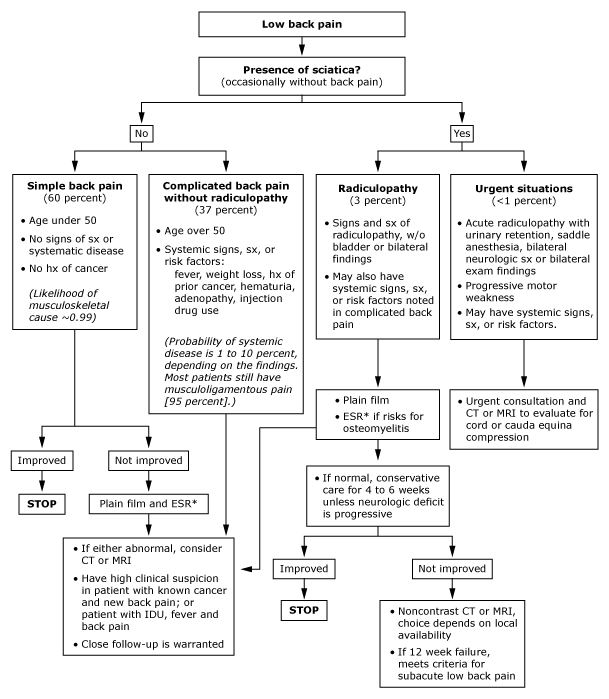 Disease/ ConditionPatient age(years)Location of painQuality of painAggravating or relieving factorsSignsBack strain20 to 40Low back, buttock, posterior thighAche, spasmIncreased with activity or bendingLocal tenderness, limited spinal motionAcute disc herniation30 to 50Low back to lower legSharp, shooting or burning pain, paresthesia in legDecreased with standing; increased with bending or sittingPositive straight leg raise test, weakness, asymmetric reflexesOsteoarthritis or spinal stenosis>50Low back to lower leg; often bilateralAche, shooting pain, “pins & needles” sensationIncreased with walking, especially up an incline; decreased with sittingMild decrease in extension of spine; may have weakness or asymmetric reflexesSpondylolisthesisAny ageBack, posterior thighAcheIncreased with activity or bendingExaggeration of the lumbar curve, palpable “step off” (defect between spinous processes), tight hamstringsAnkylosing Spondylitis15 to 40Sacroiliac joints, lumbar spineAcheMorning stiffnessDecreased back motion, tenderness over sacroiliac jointsInfectionAny ageLumbar spine, sacrumSharp pain, acheVariesFever, percussive tenderness; may have neurologic abnormalities or decreased motionMalignancy>50Affected bone(s)Dull ache, throbbing pain, slowly progressiveIncreased with recumbency or coughMay have localized tenderness, neurologic signs or feverOther diagnoses to consider: Abdominal aortic aneurysm (AAA): Sudden; severe; constant back/flank/abdominal/groin pain, syncope, hypotension, shock (cyanosis, ↓ LOC, ↑HR, ). Past hx of: peripheral vascular disease, smoking, COPD, HTN. FamHx of AAA. Pulsatile abdominal mass (<50% of cases). Abdominal bruit.Cauda equine syndrome: Compression of lower spinal cord, typically caused by a tumour or massive midline disc herniation. Bowel incontinence, bladder incontinence/retention, saddle anaesthesia, bilateral sciatica, leg weakness.Other diagnoses to consider: Abdominal aortic aneurysm (AAA): Sudden; severe; constant back/flank/abdominal/groin pain, syncope, hypotension, shock (cyanosis, ↓ LOC, ↑HR, ). Past hx of: peripheral vascular disease, smoking, COPD, HTN. FamHx of AAA. Pulsatile abdominal mass (<50% of cases). Abdominal bruit.Cauda equine syndrome: Compression of lower spinal cord, typically caused by a tumour or massive midline disc herniation. Bowel incontinence, bladder incontinence/retention, saddle anaesthesia, bilateral sciatica, leg weakness.Other diagnoses to consider: Abdominal aortic aneurysm (AAA): Sudden; severe; constant back/flank/abdominal/groin pain, syncope, hypotension, shock (cyanosis, ↓ LOC, ↑HR, ). Past hx of: peripheral vascular disease, smoking, COPD, HTN. FamHx of AAA. Pulsatile abdominal mass (<50% of cases). Abdominal bruit.Cauda equine syndrome: Compression of lower spinal cord, typically caused by a tumour or massive midline disc herniation. Bowel incontinence, bladder incontinence/retention, saddle anaesthesia, bilateral sciatica, leg weakness.Other diagnoses to consider: Abdominal aortic aneurysm (AAA): Sudden; severe; constant back/flank/abdominal/groin pain, syncope, hypotension, shock (cyanosis, ↓ LOC, ↑HR, ). Past hx of: peripheral vascular disease, smoking, COPD, HTN. FamHx of AAA. Pulsatile abdominal mass (<50% of cases). Abdominal bruit.Cauda equine syndrome: Compression of lower spinal cord, typically caused by a tumour or massive midline disc herniation. Bowel incontinence, bladder incontinence/retention, saddle anaesthesia, bilateral sciatica, leg weakness.Other diagnoses to consider: Abdominal aortic aneurysm (AAA): Sudden; severe; constant back/flank/abdominal/groin pain, syncope, hypotension, shock (cyanosis, ↓ LOC, ↑HR, ). Past hx of: peripheral vascular disease, smoking, COPD, HTN. FamHx of AAA. Pulsatile abdominal mass (<50% of cases). Abdominal bruit.Cauda equine syndrome: Compression of lower spinal cord, typically caused by a tumour or massive midline disc herniation. Bowel incontinence, bladder incontinence/retention, saddle anaesthesia, bilateral sciatica, leg weakness.Other diagnoses to consider: Abdominal aortic aneurysm (AAA): Sudden; severe; constant back/flank/abdominal/groin pain, syncope, hypotension, shock (cyanosis, ↓ LOC, ↑HR, ). Past hx of: peripheral vascular disease, smoking, COPD, HTN. FamHx of AAA. Pulsatile abdominal mass (<50% of cases). Abdominal bruit.Cauda equine syndrome: Compression of lower spinal cord, typically caused by a tumour or massive midline disc herniation. Bowel incontinence, bladder incontinence/retention, saddle anaesthesia, bilateral sciatica, leg weakness.